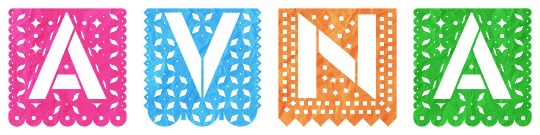 Alta Vista Neighborhood AssociationBoard Meeting Minutes Nov 1, 2023, @ 6:00 PMZoom Meeting Introduction – Convened meeting at 6pm. In attendance Erin Zayko, Cheryl Dozier, Katie Adams, Jennifer Khoshbin, Alston Beinhorn.Contreras Fund discussion – Cheryl looked at Wells Fargo for rates for special fixed rate CDs; the one that makes the most sense is 11mos up to 5%.  Proposal is to invest money this way.  Motion approved. Cheryl will go to bank next week and make it happen.  We may consider using general funds to make $200 to Playhouse (per General Meeting) vs making this donation from Contreras Fund.  Thanks to Alston and Cheryl for all of the research. Minutes and Reports: Erin will work on Oct Board Meeting minutes for next time (December’s meeting). Treasurer’s Report and Membership updates:  Cheryl reviewed income and spend to date; we are up to 94 members and Cheryl continues to send regular renewal emails as they expire. Note that Alston had trouble paying membership with credit card; the system insisted he have a PP accont. Traffic Island update:  Cheryl has received quotes from 1 landscaper ($6,700 materials + labor) and 2 more coming in by end of week and will share with the board; notional design is flagstone walkway to lead up to benches; mulch and granite around areas; and incorporating bricks into design; native low maintenance plantings.  Katy will write draft fundraising letter to previous board members for review. Start with the board members that initiated the project and then go from there. Arts Committee:  Holiday Party + Art Market; Hausmann Millworks fell through; waiting to hear back from Philocoffee to see if we can have the party there. Tentative Date is Dec 2.  Katie Adams will talk to Philocoffee Dec 2 or Dec 9 (5-8pm); Jen will talk to Sarah about the family on Magnolia possibly hosting. Board Member Elections: Erin has communicated requests for nominating committee and board meetings via facebook and Cheryl sent these to our email list. Two nominations for board members thus far.  Maricel De Leon Stephens agreed to be the Chair of the nominating committee. Technical Committee updates: 133 Hickman – Zoning Commission Hearing is Nov. 7; no one from board can attend; Erin will ask David Bogle to represent AVNA and Erin will read AVNA’s letter into the record ahead of the meeting. 800 W. Russell – Erin will talk to Office of Historic Preservation to obtain status.  Agarita: House on corner closest to Mark Twain  has been cleared out and yard has been cleaned which indicates some movement. Ambulance graveyard: Katie will follow up on this one. Newsletter and advertising updates – Items in the newsletter include:1) On the agenda; 2) Board Elections; 3) Neighbors Together reflection; 4) Holiday Party; 5) Ads: Putty & Poins; Adam Gonzales Insurance (Cheryl will check); Scratch (if room); Lone Star Catering (if room); Wicked Which (if they become a business member); 6) New Business update and/or neighbor spotlight on the Zen Center; 7) The usual stuff: membership ad and important contacts.Website updates – April has been making updates; regular blog posts; recently posted board election nomination form. Messages from our Representatives – no updates; D1 office not as communicative as previous staff. SAFFE & CODE updates – no updates; code is unresponsive. Around the Room: Mark Twain traffic – Katy is also talking to Mark Twain principal to make sure we have a seat at the table as decision are being made. General Assembly was scheduled for Nov. 15 but now is moved to 4th Friday, Nov. 29, 2023 @630PMMeeting adjourned at 7:12. 